COURSE TEXTBOOK LIST INFORMATION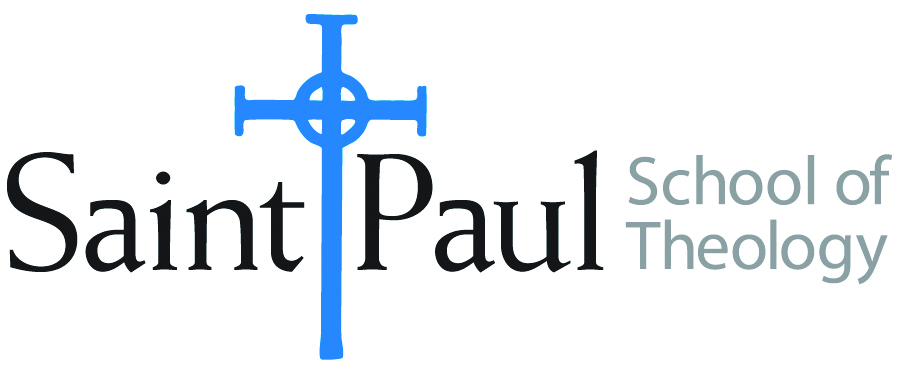 Special Instructions to Cokesbury:FACULTY INSTRUCTIONSFACULTY INSTRUCTIONSSTUDENT INSTRUCTIONS(Both Campuses)STUDENT INSTRUCTIONS(Both Campuses)For each semester taught, faculty should complete and submit a new form for every course and return to Melissa Whalen in the Academic Life office.  Forms are due by the first day of registration for a given term.  Desk copies for Teaching Assistants must be requested on this form.  It is up to the publishers’ discretion whether or not to provide desk copies for teaching assistants.For each semester taught, faculty should complete and submit a new form for every course and return to Melissa Whalen in the Academic Life office.  Forms are due by the first day of registration for a given term.  Desk copies for Teaching Assistants must be requested on this form.  It is up to the publishers’ discretion whether or not to provide desk copies for teaching assistants.Students may acquire textbooks by ordering online via Amazon Associate on our website and having books shipped to them.  Regardless of shopping/ordering method, students may check Cokesbury online for discount on text and certain text may be sent free delivery. Students may acquire textbooks by ordering online via Amazon Associate on our website and having books shipped to them.  Regardless of shopping/ordering method, students may check Cokesbury online for discount on text and certain text may be sent free delivery. COURSE INSTRUCTOR(S) Elaine Robinson Elaine Robinson Elaine RobinsonCOURSE NUMBER & SECTIONDST 330 ONDST 330 ONDST 330 ONCOURSE NAMEUnited Methodist PolityUnited Methodist PolityUnited Methodist PolityCOURSE SEMESTER &YEAR  Spring 2022Spring 2022Spring 2022DATE OF SUBMISSIONOctober 8, 2022October 8, 2022October 8, 2022REQUIRED TEXTBOOKS LISTREQUIRED TEXTBOOKS LISTREQUIRED TEXTBOOKS LISTREQUIRED TEXTBOOKS LISTREQUIRED TEXTBOOKS LISTREQUIRED TEXTBOOKS LISTREQUIRED TEXTBOOKS LISTREQUIRED TEXTBOOKS LISTBOOK TITLE and EDITION(include subtitle if applicable)BOOK TITLE and EDITION(include subtitle if applicable)AUTHOR(S)No. ofPAGES to be readPUBLISHER and DATE13-Digit ISBN(without dashes)LIST PRICE(estimate)DESK COPY12016 Book of Discipline of the United Methodist Church Skim for FamiiarityUnited Methodist Publishing House, 20169781501833236$242Polity, Practice, and the Mission of The United Methodist ChurchFrank, Thomas150Abingdon, 20069780687335312$2034567TOTAL Number of Pages to Be ReadTOTAL Number of Pages to Be Read150+RECOMMENDED TEXTBOOKS LISTRECOMMENDED TEXTBOOKS LISTRECOMMENDED TEXTBOOKS LISTRECOMMENDED TEXTBOOKS LISTRECOMMENDED TEXTBOOKS LISTRECOMMENDED TEXTBOOKS LISTRECOMMENDED TEXTBOOKS LISTRECOMMENDED TEXTBOOKS LISTBOOK TITLE and EDITION(include subtitle if applicable)BOOK TITLE and EDITION(include subtitle if applicable)AUTHOR(S)No. ofPAGES to be readPUBLISHER and DATE13-Digit ISBN(without dashes)LIST PRICE(estimate)DESK COPY1234